Сбор данных с температурного датчика LM335.Цель работы.Исследование свойств полупроводникового температурного датчика, создание виртуального прибора учета температуры в среде Labview.   Теоретические сведения.	LM335 один из самых простых и дешевых датчиков температуры, представляется в виде стабилитрона. Схема включения показана на рис.1

Рис.1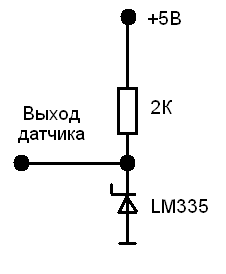 	Датчик LM335- с нормированным температурным коэффициентом, имеется ввиду что изменение температуры корпуса датчика на 1 градус Кельвина приводит к изменению напряжения на 0,01 Вольт.
	Так как датчик аналоговый, то на его выходе будет просто напряжение, которое необходимо будет регистрировать при помощи преобразования напряжения в конкретные цифры, в цифровой вид данных. Для перевода градусов Кельвина в градусы Цельсия необходимо использовать формулу:
Напряжение в Цельсиях = Измеренное напряжение х 100 - 273,15Цоколевка корпуса датчика LM335:
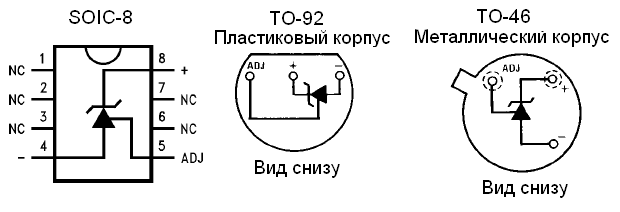 Задание.Подключить лабораторный стенд ELVIS к компьютеру, проверить наличие питания стенда по индикаторам. Убедиться в правильности подключения через утилиту Measurement and automation explorer.Подготовить  следующую схему к проведению исследований: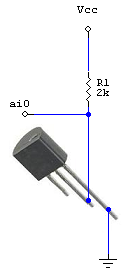 Используя встроенный мультиметр из набора виртуальных приборов  ELVIS, проверить правильность работы термодатчика.Собрать виртуальный прибор обеспечивающий выполнение следующих операций: 1). Отображение напряжения, снимаемого с датчика. 2). Отображение реальной температуры, снимаемой с датчика в текстовой форме. 3). Отображение реальной температуры, снимаемой с датчика в графической форме.4). Регистрация данных температуры в текстовом файле.